Publicado en  el 08/09/2016 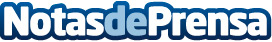 La actividad náutica destaca como un sector creador y generador de empleo para MurciaEl consejero de Fomento murciano, Pedro Rivera, se reúne con los miembros de la Mesa Náutica de la Región para tratar proyectos que marcarán el futuro del sectorDatos de contacto:Nota de prensa publicada en: https://www.notasdeprensa.es/la-actividad-nautica-destaca-como-un-sector Categorias: Murcia Nautica http://www.notasdeprensa.es